Declaro serem verdadeiras as informações prestadas e assumo total responsabilidade pelas mesmas, nos termos da legislação em vigor. ____ / ____ / ______                                    ___________________________________________               Data                                                                        (Assinatura do solicitante)2. Documentos obrigatórios:1. Preenchimento do requerimento de aprovação do projeto arquitetônico (RAPA).2. Projeto arquitetônico conforme legislação vigente, em 03 (três) vias.3. Projeto estrutural em 1 (uma) via – para alvará de construção para obras com mais de 1 (um) pavimento4. Comprovante do pagamento da taxa de análise de projeto arquitetônico. (protocolo)5. ART/CREA.6. Comprovante de propriedade do imóvel.7. CPF e RG do requerenteO SETOR PODERÁ EXIGIR OUTROS DOCUMENTOS CASO JULGUE NECESSÁRIOUSO EXCLUSIVO DA PMSD3. Setor de Obras:(   ) Documentação correta     (   ) Faltando documentos: _____________________________Laudo: ___________________________________________________________________________________________________________________________________________________________________________________________________________________________________________________________________________________________________________________________________________________________________________________________________________________________________________________________________________________________________________________________________________________________________________________________________________________________________________________________________________________           ____/_____/_____    			                   _____________________________________   			Data  				                          Carimbo e Assinatura do responsável4. Despacho Prefeito Municipal:Conforme analise dos dados informados solicito o despacho do Exmo Sr. Prefeito referente ao requerido acima: 		(    ) Autorizado Portaria nº_______   		    (    ) Não autorizo        ____/_____/______                                                           ____________________________________                 Data                                                                          Carimbo e Assinatura  Prefeito Municipal5. Setor Tributário:Conforme analise (    )  Alvará / habite-se emitido.	(    ) Solicitação de complementação de documentação:__________________________________(     ) Incluída atualização no sistema do IPTU.        ____/_____/______                                                           ____________________________________                 Data					                Carimbo e Assinatura do responsável6. Setor Protocolo:Documentos entregues ao solicitante.____/_____/______  					  ____________________________________             Data    					                    Carimbo e Assinatura do responsável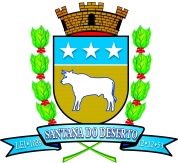 PREFEITURA MUNICIPAL DE SANTANA DO DESERTOProtocolo Nº____________________ 

Em _____/______/__________ REQUERIMENTO Alvará de Construção /   Habite-seVenho requerer:PERRRRRRPERÍODO AO ____º QUINQUÊNIO de efetivo EXERCÍCIO, de acordo com as informações a seguir.Venho requerer:PERRRRRRPERÍODO AO ____º QUINQUÊNIO de efetivo EXERCÍCIO, de acordo com as informações a seguir.Venho requerer:PERRRRRRPERÍODO AO ____º QUINQUÊNIO de efetivo EXERCÍCIO, de acordo com as informações a seguir.Venho requerer:PERRRRRRPERÍODO AO ____º QUINQUÊNIO de efetivo EXERCÍCIO, de acordo com as informações a seguir.Venho requerer:PERRRRRRPERÍODO AO ____º QUINQUÊNIO de efetivo EXERCÍCIO, de acordo com as informações a seguir.Venho requerer:PERRRRRRPERÍODO AO ____º QUINQUÊNIO de efetivo EXERCÍCIO, de acordo com as informações a seguir.Venho requerer:PERRRRRRPERÍODO AO ____º QUINQUÊNIO de efetivo EXERCÍCIO, de acordo com as informações a seguir.Venho requerer:PERRRRRRPERÍODO AO ____º QUINQUÊNIO de efetivo EXERCÍCIO, de acordo com as informações a seguir.Venho requerer:PERRRRRRPERÍODO AO ____º QUINQUÊNIO de efetivo EXERCÍCIO, de acordo com as informações a seguir.Venho requerer:PERRRRRRPERÍODO AO ____º QUINQUÊNIO de efetivo EXERCÍCIO, de acordo com as informações a seguir.Venho requerer:PERRRRRRPERÍODO AO ____º QUINQUÊNIO de efetivo EXERCÍCIO, de acordo com as informações a seguir. (    )  Alvará de construção            (    )  Alvará  de ampliação e reforma (    ) Alvará  de regularização de construção    (    ) Alvará de demolição   (    ) Habite-se (    ) Outros: ________________________________________________Dados do Requerente (    )  Alvará de construção            (    )  Alvará  de ampliação e reforma (    ) Alvará  de regularização de construção    (    ) Alvará de demolição   (    ) Habite-se (    ) Outros: ________________________________________________Dados do Requerente (    )  Alvará de construção            (    )  Alvará  de ampliação e reforma (    ) Alvará  de regularização de construção    (    ) Alvará de demolição   (    ) Habite-se (    ) Outros: ________________________________________________Dados do Requerente (    )  Alvará de construção            (    )  Alvará  de ampliação e reforma (    ) Alvará  de regularização de construção    (    ) Alvará de demolição   (    ) Habite-se (    ) Outros: ________________________________________________Dados do Requerente (    )  Alvará de construção            (    )  Alvará  de ampliação e reforma (    ) Alvará  de regularização de construção    (    ) Alvará de demolição   (    ) Habite-se (    ) Outros: ________________________________________________Dados do Requerente (    )  Alvará de construção            (    )  Alvará  de ampliação e reforma (    ) Alvará  de regularização de construção    (    ) Alvará de demolição   (    ) Habite-se (    ) Outros: ________________________________________________Dados do Requerente (    )  Alvará de construção            (    )  Alvará  de ampliação e reforma (    ) Alvará  de regularização de construção    (    ) Alvará de demolição   (    ) Habite-se (    ) Outros: ________________________________________________Dados do Requerente (    )  Alvará de construção            (    )  Alvará  de ampliação e reforma (    ) Alvará  de regularização de construção    (    ) Alvará de demolição   (    ) Habite-se (    ) Outros: ________________________________________________Dados do Requerente (    )  Alvará de construção            (    )  Alvará  de ampliação e reforma (    ) Alvará  de regularização de construção    (    ) Alvará de demolição   (    ) Habite-se (    ) Outros: ________________________________________________Dados do Requerente (    )  Alvará de construção            (    )  Alvará  de ampliação e reforma (    ) Alvará  de regularização de construção    (    ) Alvará de demolição   (    ) Habite-se (    ) Outros: ________________________________________________Dados do RequerenteNome ou Razão Social:Nome ou Razão Social:Nome ou Razão Social:Nome ou Razão Social:Nome ou Razão Social:Nome ou Razão Social:Nome ou Razão Social:Nome ou Razão Social:Nome ou Razão Social:Nome ou Razão Social:Nome Fantasia:Nome Fantasia:Nome Fantasia:Nome Fantasia:(   ) Pessoa Física	(   ) Pessoa Jurídica         CPF / CNPJ: ____________________________(   ) Pessoa Física	(   ) Pessoa Jurídica         CPF / CNPJ: ____________________________(   ) Pessoa Física	(   ) Pessoa Jurídica         CPF / CNPJ: ____________________________(   ) Pessoa Física	(   ) Pessoa Jurídica         CPF / CNPJ: ____________________________(   ) Pessoa Física	(   ) Pessoa Jurídica         CPF / CNPJ: ____________________________(   ) Pessoa Física	(   ) Pessoa Jurídica         CPF / CNPJ: ____________________________(   ) Pessoa Física	(   ) Pessoa Jurídica         CPF / CNPJ: ____________________________(   ) Pessoa Física	(   ) Pessoa Jurídica         CPF / CNPJ: ____________________________(   ) Pessoa Física	(   ) Pessoa Jurídica         CPF / CNPJ: ____________________________(   ) Pessoa Física	(   ) Pessoa Jurídica         CPF / CNPJ: ____________________________Endereço:Endereço:Endereço:Endereço:Endereço:Endereço:Endereço:Endereço:Endereço:Endereço:Bairro:Bairro:Cidade:Cidade:Cidade:Cidade:Cidade:Cidade:UF:CEP:Telefone: Celular:Celular:Celular:Email:	                         Email:	                         Email:	                         Email:	                         Endereço da obra:Endereço da obra:Endereço da obra:Endereço da obra:Endereço da obra:Endereço da obra:Endereço da obra:Endereço da obra:Endereço da obra:Endereço da obra:Bairro:Bairro:Bairro:Bairro:Bairro:Cidade:Cidade:Cidade:Cidade:Cidade:UF:                        CEP:UF:                        CEP:UF:                        CEP:UF:                        CEP:UF:                        CEP:Ponto de referência:Ponto de referência:Ponto de referência:Ponto de referência:Ponto de referência:Ponto de referência:Ponto de referência:Ponto de referência:Ponto de referência:Ponto de referência: